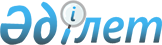 О внесении дополнения в Кодекс Республики Казахстан "О налогах и других обязательных платежах в бюджет" (Налоговый кодекс) по вопросам деятельности Уполномоченного по правам человека в Республике КазахстанЗакон Республики Казахстан от 29 декабря 2021 года № 93-VII ЗРК
      Статья 1. Внести в Кодекс Республики Казахстан от 25 декабря 2017 года "О налогах и других обязательных платежах в бюджет" (Налоговый кодекс) следующее дополнение:
      часть первую статьи 616 дополнить подпунктом 21-1) следующего содержания:
      "21-1) Уполномоченный по правам человека в Республике Казахстан – при подаче исков по вопросам, входящим в его компетенцию;".
      Статья 2. Настоящий Закон вводится в действие по истечении шести месяцев после дня его первого официального опубликования.
					© 2012. РГП на ПХВ «Институт законодательства и правовой информации Республики Казахстан» Министерства юстиции Республики Казахстан
				
      Президент Республики Казахстан

К. ТОКАЕВ
